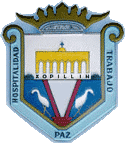   (  )  SOCIEDAD LEGAL                (  ) SOCIEDAD CONYUGAL                 (   ) SEPARACION DE BIENESDATOS DEL PRIMER CONTRAYENTE									               DATOS DEL SEGUNDO CONTRAYENTEVILLA CORONAGOBIERNO MUNICIPAL 2018-2021TELEFONOS 387 77 8-02-22  8-05-15 EXT. 107REQUISITOS:1.- Platica prematrimonial del DIF. (En villa corona con previa cita al tel. 387 77 8-03-992.- Actas de Nacimiento recientes (no más de un año expedido)3.- Identificación de ambos contrayentes con fotografía. (IFE, Pasaporte, Licencia de conducir, Carta de Residente) Una copia por ambos lados.4.- Certificado médico con análisis clínicos (de institución pública, como: Seguro Social o Seguro popular) análisis y certificado tienen 15 días Naturales de vigencia. 5.- Dos testigos (uno por cada contrayente) mayores de 18 años con Identificación Oficial. 1 copia por ambos lados. NOTA: Padres no pueden ser Testigos.6.- Constancia de soltería de quien no esté registrado en esta oficialía.7.- HABER CUMPLIDO LA MAYORIA DE EDAD.8.- Para extranjeros deberán presentar Acta de Nacimiento reciente, apostillada y traducida en Español por perito mexicano.9.- Si alguno de los contrayentes es divorciado presentar Acta de divorcio reciente. 10.- Si alguno de los contrayentes es Viudo (a) presentar Acta de Defunción reciente.NOTA: ENTREGA DE DOCUMENTOS DE LUNES A VIERNES DE 9:00 a.m. a 3:00 p.m. (LA ENTREGA DEBERA SER TRES DIAS ANTES DEL MATRIMONIO)www.villacorona.gob.mxNOMBRE_________________________________________________________NOMBRE_________________________________________________________LUGAR DE NACIMIENTO__________________________________________LUGAR DE NACIMIENTO__________________________________________EDAD_________ NACIONALIDAD___________________________________EDAD_________ NACIONALIDAD___________________________________OCUPACION______________________________________________________OCUPACION______________________________________________________FECHA DE NACIMIENTO___________________________________________FECHA DE NACIMIENTO___________________________________________ESTADO CIVIL________________________ ESTUDIOS__________________ESTADO CIVIL________________________ ESTUDIOS__________________DOMICILIO________________________________________________________DOMICILIO________________________________________________________TELEFONO________________________________________________________TELEFONO________________________________________________________PADRES DEL PRIMER CONTRAYENTEPADRES DEL SEGUNDO CONTRAYENTEPADRE____________________________________________________________PADRE____________________________________________________________MADRE___________________________________________________________MADRE___________________________________________________________OCUPACION DEL PADRE___________________________________________OCUPACION DEL PADRE__________________________________________OCUPACION DE LA MADRE________________________________________OCUPACION DE LA MADRE_______________________________________NACIONALIDAD DE AMBOS________________________________________NACIONALIDAD DE AMBOS_______________________________________DOMICILIO________________________________________________________DOMICILIO________________________________________________________DATOS DE TESTIGOSDATOS DE TESTIGOSNOMBRE___________________________________________________________NOMBRE___________________________________________________________ESTADO CIVIL__________________________OCUPACION_______________ESTADO CIVIL__________________________OCUPACION_______________NACIONALIDAD________________________EDAD______________________NACIONALIDAD________________________EDAD______________________DOMICILIO COMPLETO_____________________________________________DOMICILIO COMPLETO_____________________________________________PARENTESCO_______________________________________________________PARENTESCO_______________________________________________________